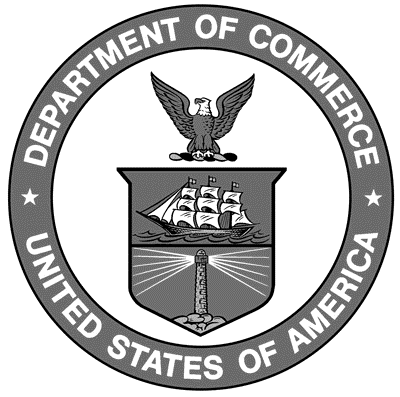 Specifications, Tolerances, and Other Technical Requirements for Weighing and Measuring Devicesas adopted by the 98th National Conference on Weights and Measures 2013Editors:Tina ButcherLinda CrownRick HarshmanJuana WilliamsCarol Hockert, ChiefOffice of Weights and Measures Carol Hockert, ChiefOffice of Weights and Measures Physical Measurement LaboratoryU. S. Department of CommercePenny Pritzker, SecretaryNational Institute ofStandards and TechnologyDr. Patrick D. Gallagher, Under Secretary of Commerce for Standards and Technology and Director2014 EditionSupersedes NIST Handbook 44, 2013 EditionCertain commercial entities, equipment, or materials may be identified in this document in order to describe an experimental procedure or concept adequately.  Such identification is not intended to imply recommendation or endorsement by the National Institute of Standards and Technology, nor is it intended to imply that the entities, materials, or equipment are necessarily the best available for the purpose.National Institute of Standards and Technology Handbook 44, 2014 EditionNatl. Inst. Stand. Technol. Handb. 44, 2014 Ed., 484 pages (Oct. 2013)CODEN:  NIHAE2NIST Handbook44